All Community Councillors are summoned to attend a regular Council Meeting onWednesday 6th February 2019 at 7.30pm at Llandyssil Old School Email llandyssilcommunitycouncil@yahoo.co.ukWebsite www.abermulewithllandysilcommunitycouncil.org.uk  AGENDAPrior to the meeting starting there will be a fifteen-minute period for public participation. 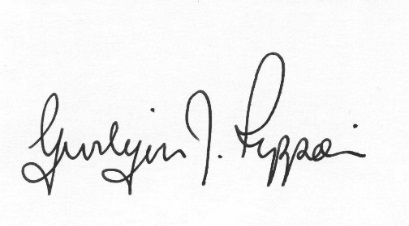 Gwilym J.Rippon Cert He in , FSLCCClerk to the Council / Clerc i’r CyngorWelcomeAttendance/ApologiesDeclarations of interestMinutes of the meetings held on 9th January 2019Information from the minutesCorrespondence PlanningUpdate on Business Park and the Recycling development. 19/0028/FULApplication for the change of use of part of agricultural barn to tourist accommodation and installation of septic tank (part retrospective) at Cloddiau, Aberbechan, Newtown, Powys SY16 3ASApplication for the conversion of barns to form 3 dwelling units, installation of septic tank and new access and all associated works at Barns At Pentre Farm Llandyssil Montgomery SY15 6LJ 19/0067/FUL19/0160/HHApplication for the conversion of a garage to habitable space, erection of an extension and a garage at Newlands Abermule, Montgomery, Powys SY15 6NR19/0110/REMA Section 73 application to amend condition 2 of permission P/2017/0134 to amend the approved plans at land Adjacent To Abermule House , Abermule, Montgomery, Powys SY15 6NHFinance To note the bank balancesTo consider re appointing I Selkirk as the Internal Auditor for 2018-2019To agree that national pay rise of 2% To consider the following invoices HMRC £138.00p (Section 111 &112 LGA 1972)Clerk’s expenses £93.26p (Section 111 &112 LGA 1972)(mileage, office allowance, printer toners and backup)Busy Bees Play Group £1000.00p Update from the cluster group projectTo discuss and decide on training Update on Councillor vacancies C.Cllr’s updateHighway mattersClustering:Update from any clustering meeting attendedReports from Committees or meetings attended  Information from membersMALTDate of next meeting